Help Baukje met een trui makenNodig:Ringen (Hoepels?)bolletjes wol/katoenscharencontouren van een grote trui, getekend op een groot vel papierWikkel/drapeer de draad om de ring (zie voorbeeld) en hang die ring stevig op. Het is leuk om meerdere kleuren op te hangenOp Dekemastate was Baukje de schapenhoedster druk bezig draad te maken. Nu is het draad helemaal in de knoop en veel te lang. Kunnen jullie het  voor haar bijknippen? Daarna plak je het op de truiKnippen                                                                                                                De kinderen mogen aan het werk. Laat ze de draden ‘bijknippen’ en de losse stukken gezamenlijk op 1 trui plakken. 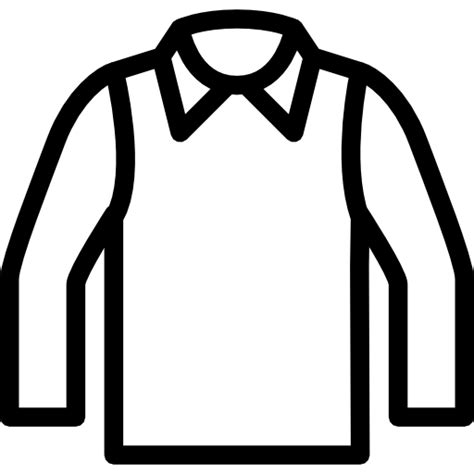 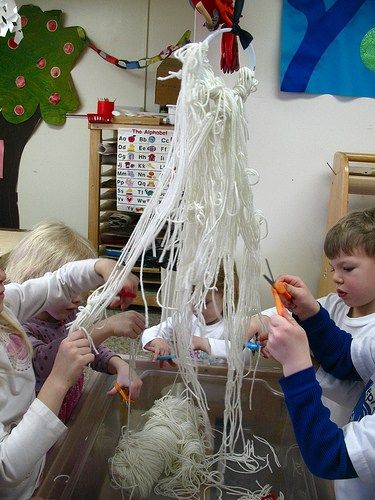 